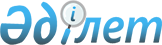 О внесении изменения в постановление Правительства Республики Казахстан от 20 апреля 2018 года № 210 "Об утверждении Правил мониторинга и контроля за внешними и внутренними займами квазигосударственного сектора"Постановление Правительства Республики Казахстан от 27 июля 2023 года № 615.
      Правительство Республики Казахстан ПОСТАНОВЛЯЕТ:
      1. Внести в постановление Правительства Республики Казахстан от 20 апреля 2018 года № 210 "Об утверждении Правил мониторинга и контроля за внешними и внутренними займами квазигосударственного сектора" следующее изменение:
      в Правилах мониторинга и контроля за внешними и внутренними займами квазигосударственного сектора, утвержденных указанным постановлением:
      пункт 8 изложить в следующей редакции:
      "8. Фонд на ежеквартальной основе до 25-го числа месяца, следующего за отчетным, размещает информацию по займам с указанием плана привлечения займов на предстоящий пятилетний период на интернет-ресурсе фонда согласно форме 1, утвержденной приказом Министра национальной экономики Республики Казахстан от 26 мая 2023 года № 87 "Об утверждении Правил размещения отчетности, необходимой государственным органам, на интернет-ресурсе Фонда национального благосостояния, а также перечня, форм и периодичности размещения отчетности" (зарегистрирован в Реестре государственной регистрации нормативных правовых актов под № 32612).".
      2. Настоящее постановление вводится в действие по истечении десяти календарных дней после дня его первого официального опубликования.
					© 2012. РГП на ПХВ «Институт законодательства и правовой информации Республики Казахстан» Министерства юстиции Республики Казахстан
				
      Премьер-МинистрРеспублики Казахстан 

А. Смаилов
